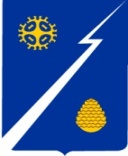 Ханты-Мансийский автономный округ-Югра(Тюменская область)Нижневартовский районГородское поселение ИзлучинскСОВЕТ ДЕПУТАТОВРЕШЕНИЕот 19.12.2019						                                       № 92 пгт. ИзлучинскВ соответствии со статьей 179.4. Бюджетного кодекса Российской              Федерации, статьей 13 Федерального закона от 08.11.2007 № 257-ФЗ                     «Об автомобильных дорогах и о дорожной деятельности в Российской                 Федерации и о внесении изменений в отдельные законодательные акты               Российской Федерации», Законом Ханты-Мансийского автономного округа – Югры от 21.11.2019 № 77-оз «О внесении изменений в Закон Ханты-Мансийского автономного округа – Югры «О межбюджетных отношениях            в Ханты-Мансийском автономном округе – Югре», руководствуясь уставом городского поселения Излучинск,Совет  поселения РЕШИЛ:1. Внести в приложение к решению Совета депутатов городского             поселения Излучинск от 01.04.2013 № 341 «О муниципальном дорожном фонде городского поселения Излучинск» следующие изменения:1.1. Пункт 2.1. Раздела 2. «Порядок формирования бюджетных ассигнований Дорожного фонда» дополнить подпунктом 12 следующего содержания:«12) доходов бюджета поселения от транспортного налога.».1.2. Подпункт 5 пункта 3.2. Раздела 3 «Порядок использования              бюджетных ассигнований Дорожного фонда» изложить в следующей редакции:«5) информационное обеспечение пользователей автомобильными             дорогами общего пользования местного значения;».2. Настоящее решение подлежит опубликованию (обнародованию)        на официальном сайте органов местного самоуправления городского поселения Излучинск. 3. Настоящее решение вступает в силу после его официального опубликования (обнародования), но не ранее 01.01.2020.4. Контроль за выполнением решения возложить на постоянную                  комиссию по бюджету, налогам и социально-экономическому развитию      поселения Совета депутатов городского поселения Излучинск                            (Н.П. Сорокина). Глава поселения					 			     И.В. ЗаводскаяО внесении изменений в решение    Совета депутатов городского поселения Излучинск от 01.04.2013 № 341 «О муниципальном дорожном фонде городского поселения Излучинск»